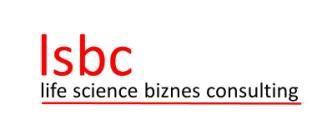 Ninth Central European Life ScienceInvestment Conference
Hotel Stary, Krakow, 16-18 October 2019

This year’s top-level theme:
“Do Darwinian principles apply to the biotech industry?”Agenda correct on19 September 2019 16 October 2019 16 October 201918.00 – 20.00 Registration open18.00 – 20.00 Registration open18.00Pre-conference Drinks Reception at the Hotel StaryWine provided by Fantastic View Vineyard (Poland)17 October 2019MAIN CONFERENCE STARTS17 October 2019MAIN CONFERENCE STARTS08.30 Registration Open08.30 Registration Open09.30 Opening session: Darwinian forces in the Business of Biotechnology09.30 Opening session: Darwinian forces in the Business of Biotechnology09.30Opening RemarksRoland Kozlowski, LSBC(London), United Kingdom09.45.Talk: Forces for change, DaDa, Bowie and BiotechnologyAnthony Sedgewick, Thought Disruptor, United Kingdom10.30Talk:  Is Change Management a Darwinian process?Andrew Skowronski, A&C Associates, Singapore11.15: Coffee & Networking11.15: Coffee & Networking12.00: Technology Transfer12.00: Technology Transfer12.00Panel: Compare and contrast technology transfer in developing and mature marketsChair:  Dariusz Wiatr, Business Angel, United StatesLeszek Grabarczyk, Audere Group, PolandMikołaj Gurdała, EIT, HungaryŁukasz Nieradko, Aurora Tech, PolandDavid Vita, Redbreek Fund, IsraelMichał Gwizda, Crido, Poland12.45 – 14.00: Networking lunch12.45 – 14.00: Networking lunch14.00 Session: FinancingChair: TBA14.00 Session: FinancingChair: TBA14.00Panel: The funding gap: “kiss of death or natural selection?”Chair: Stefan Ogrodzinski, OncoTherics Limited, United KingdomBeata Kurucz, EIT, HungaryRonald Landes, Von Baer Wolff, United StatesPaweł Wielgus, Kvarko, PolandSteven Powell, eTheRNA, United KingdomRobert Watson, Gyrus Capital, Switzerland14.45Panel: Listing - a fund raising or exit event comparing developing and mature marketsChair: Roland KozlowskiPaweł Przewięźlikowski, Ryvu Therapeutics S.A., PolandJohn Bason, PFR, PolandArtur Chabowski, Lipid-Systems, PolandSanjeev Choudhary, Medinice, PolandMarcin Szuba, Lartiq, Poland15.30 – 16.15  TEA & Networking15.30 – 16.15  TEA & Networking16.15 -17.00 Session: Management Issues16.15 -17.00 Session: Management Issues16.15Panel:  Will the polish biotech and associated investment industry succeed without experienced management?Chair: Matthew Tabeau, Proteon, PolandKarolina Jarosińska, ExecMind, PolandPaul Edwards, Horton International, United KingdomJohn Borg, EMA, MaltaMariusz Olejniczak, New Product Development, PolandTracy Weightman, Bridge Valley Ventures, United Kingdom17.00Open discussion from the floor and conference close for the day19.30Networking drinks, Wine Tasting, Conference Dinner & Live Music: Restaurant Pod RóżąWine provided by Fantastic View Vineyard (Poland)18 October 201918 October 201909.30 Session: Company Presentations09.30 Session: Company Presentations9.30 To include:Cellese Limited, United KingdomCaptor Therapeutics Sp. z o.o., PolandDEBN Sp. z o.o., PolandHiProMine S.A., PolandMedinice SA, PolandOncoTherics Limited., United KingdomOrion Biotechnology Polska Sp. z o.o., Poland11.00 Coffee & Networking11.00 Coffee & Networking12.00 Preparing for the FutureChair: Roland Kozlowski12.00 Preparing for the FutureChair: Roland Kozlowski12.00Talk: Low capital intensity biotech:  a better way forward for the CE region?Chair: Mark Treherne, Cellese, United KingdomMarek Borzestowski, Giza Polish Ventures, PolandDominik Ziętkowski, Blirt, PolandFillip Jeleń, Captor Therapeutics, PolandFrancois Mereau, Mereau Partners, FranceArtur Chabowski, Lipid-Systems, Poland12.45Brainstorm panel / Open session: “predicting the future”
Panelists: Five participants chosen from conference attendees over dinner who have something bold they would like to raise! Themes taken from earlier panels and talks.Chair: Roland Kozlowski, LSBC (London) Limited, United Kingdom13.30Summing up and Conference CloseRoland Kozlowski